Getallenverzamelingen – oplossing oefeningen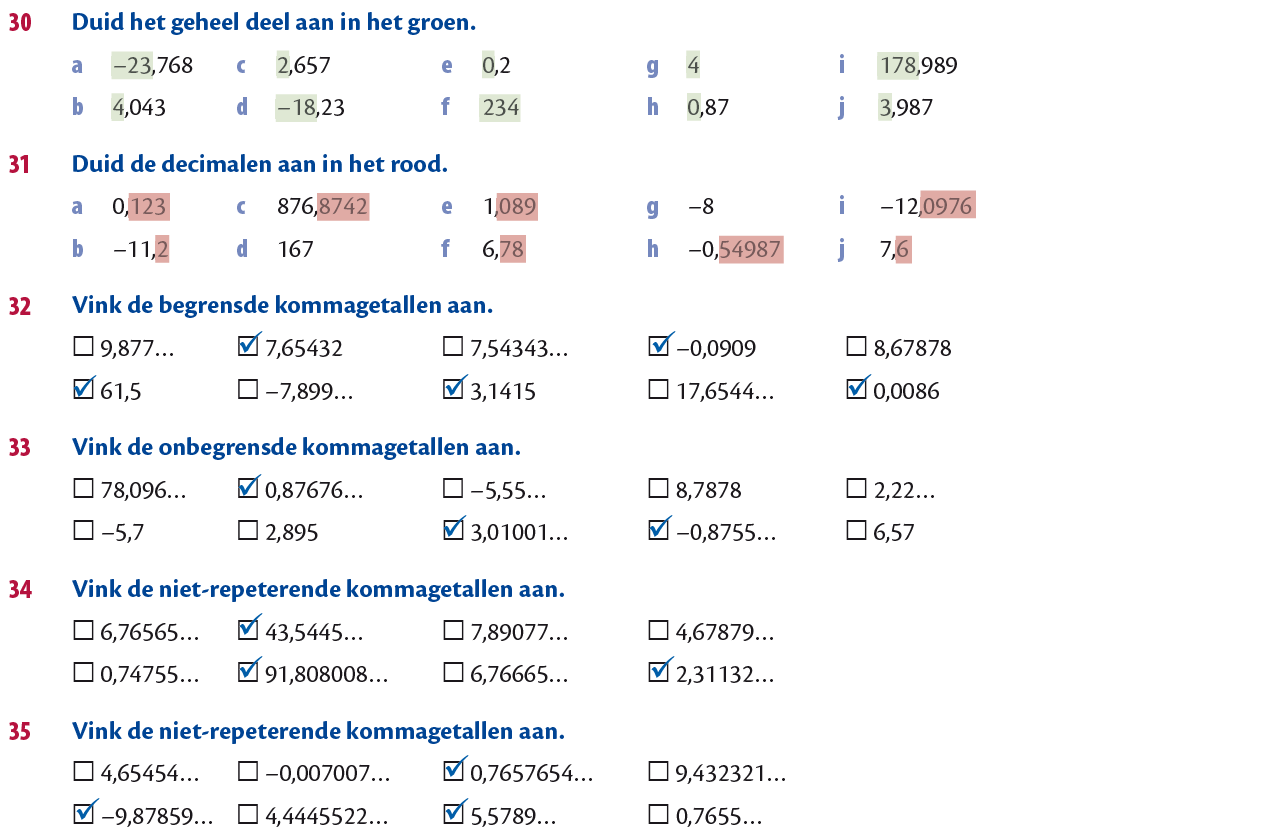 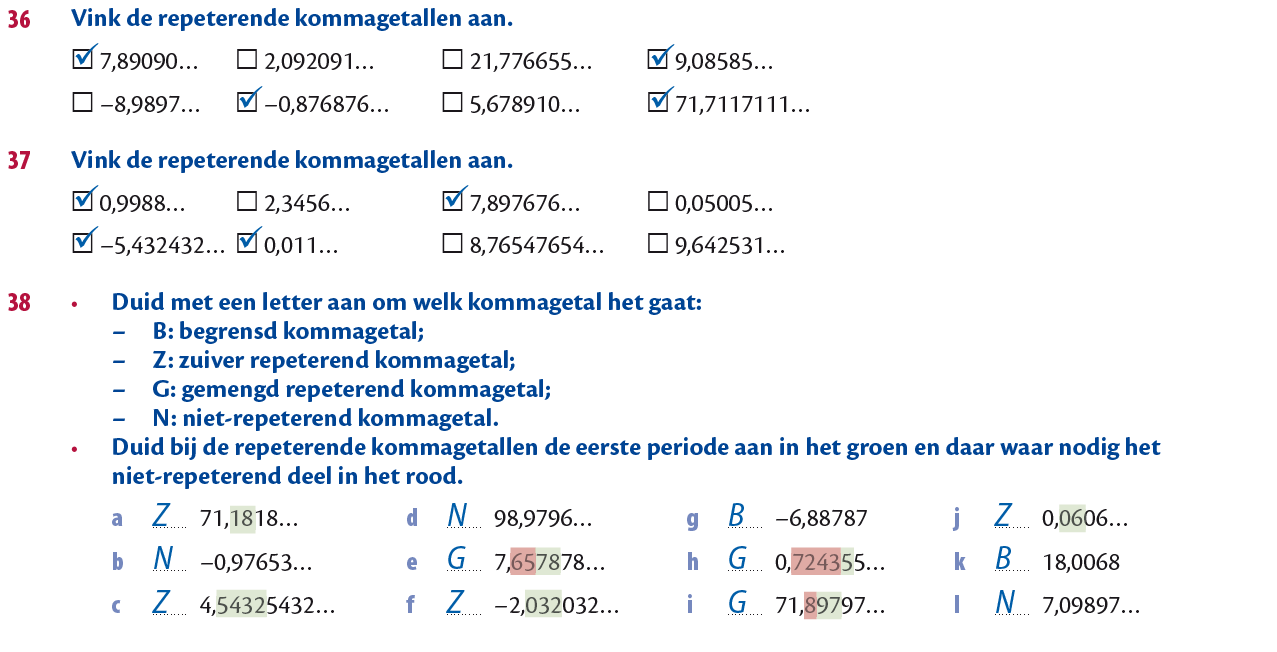 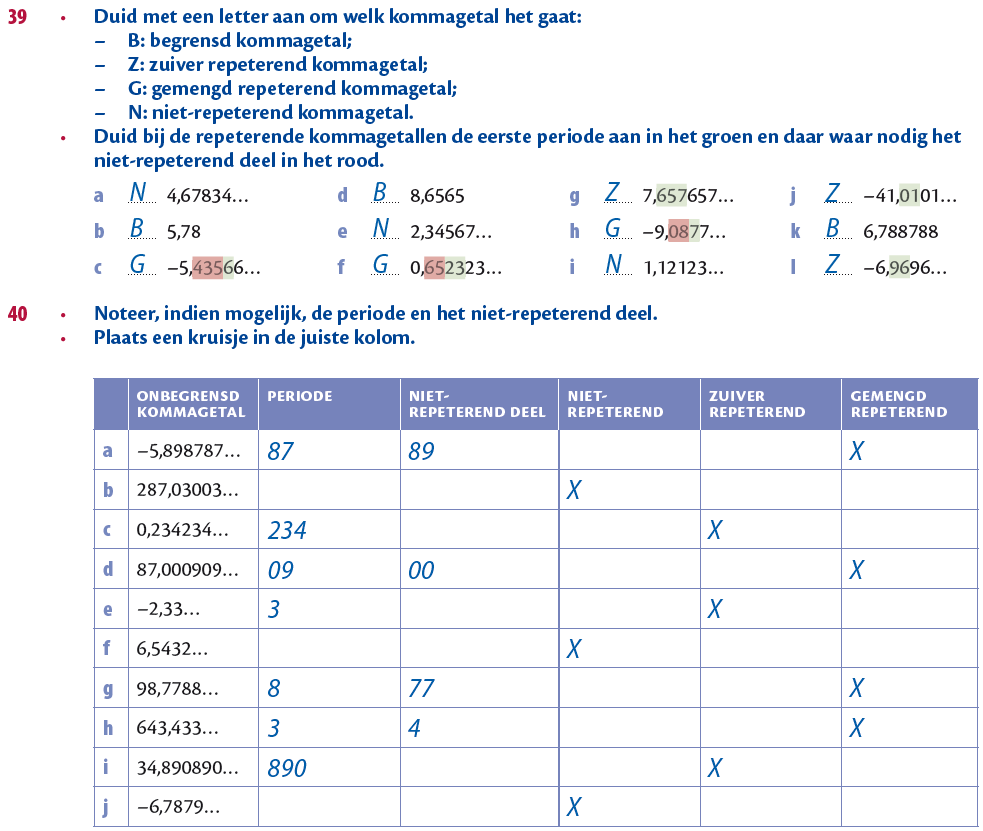 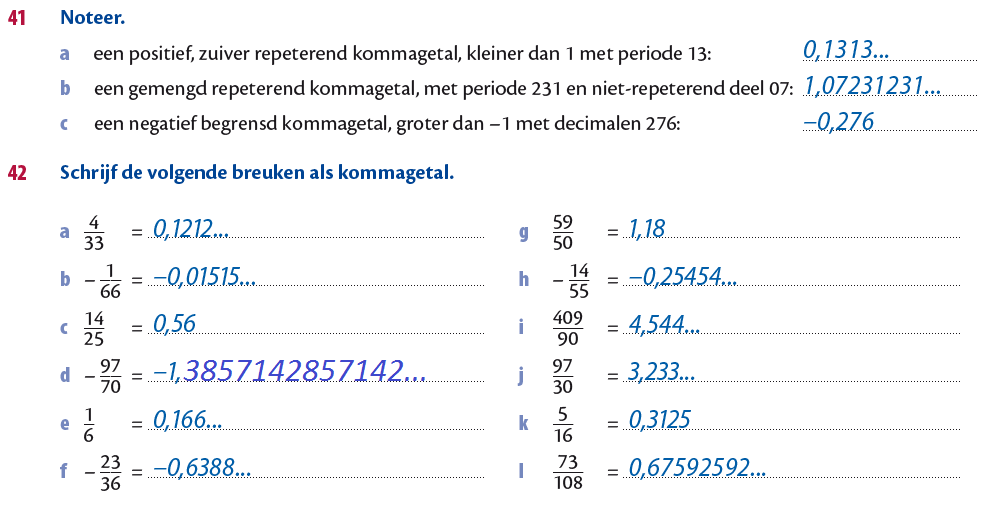 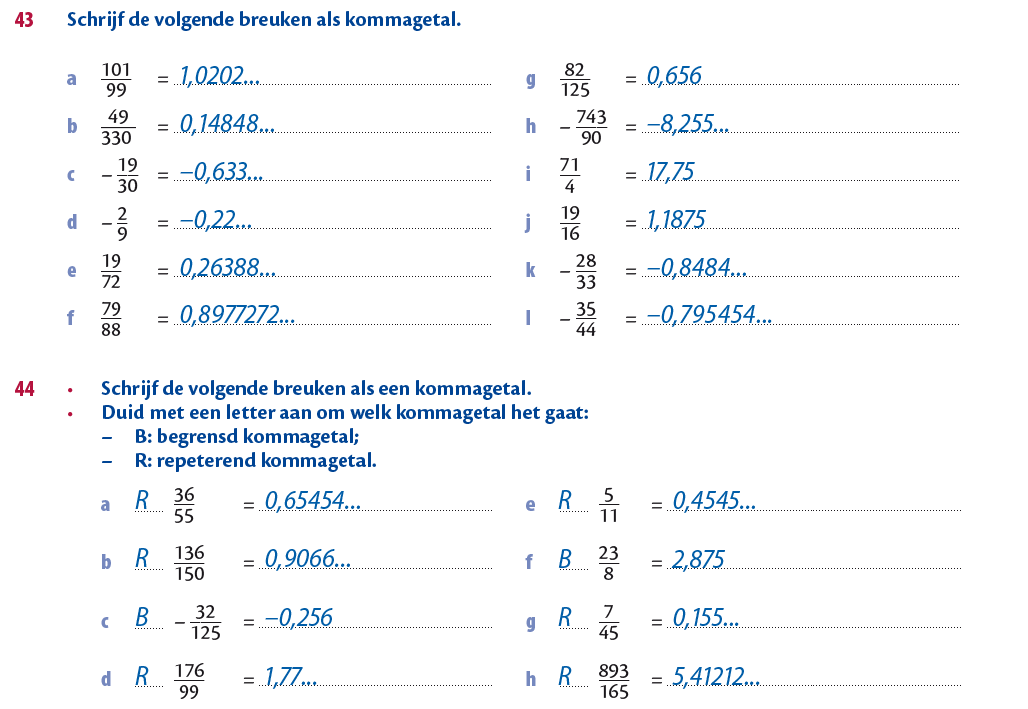 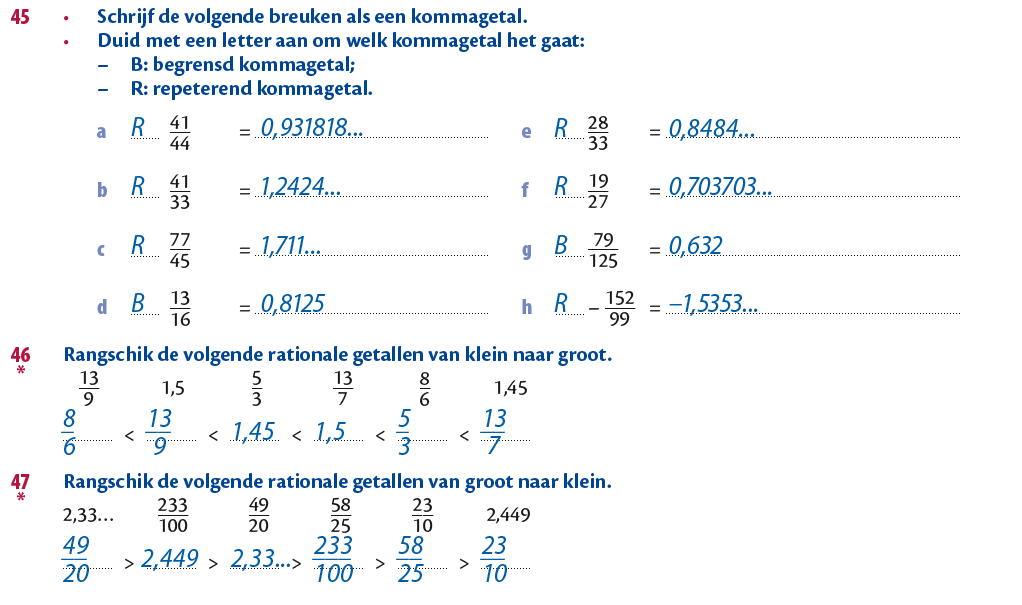 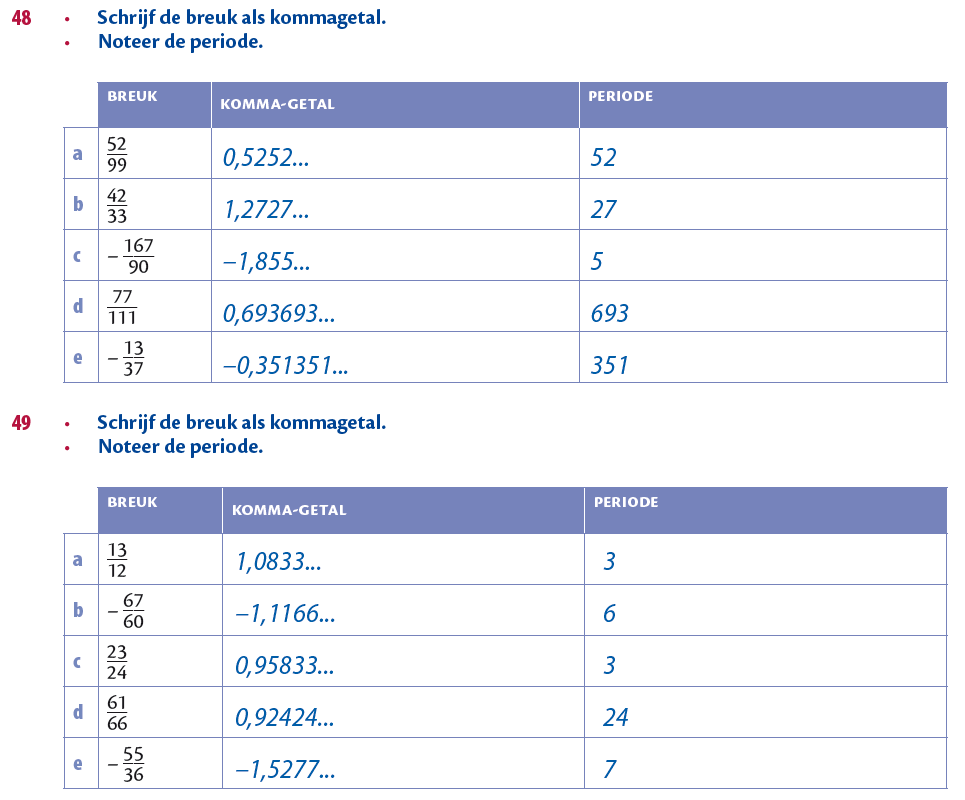 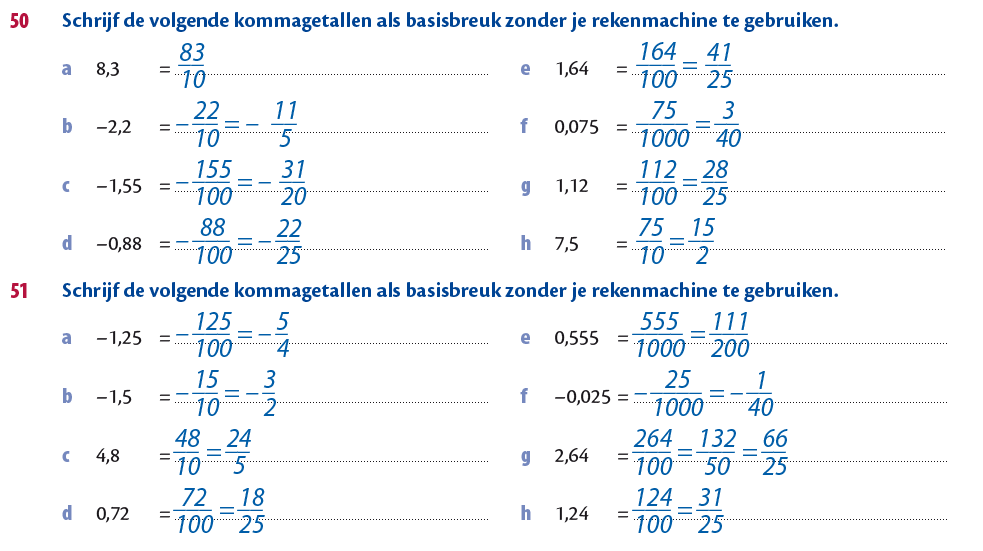 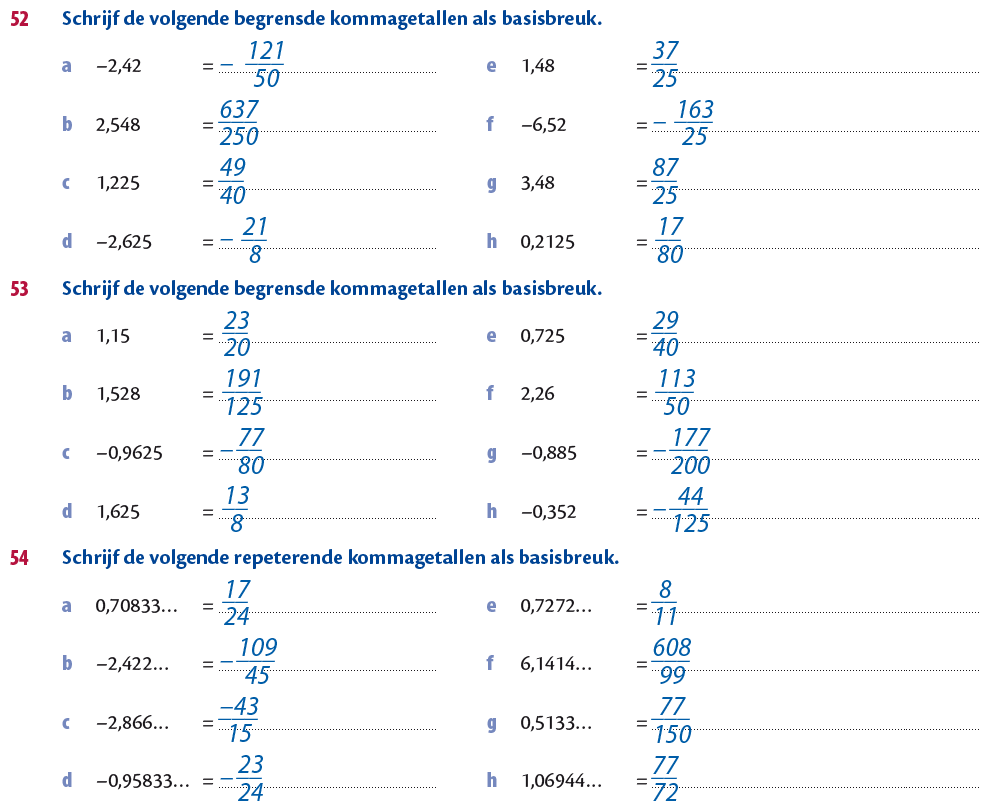 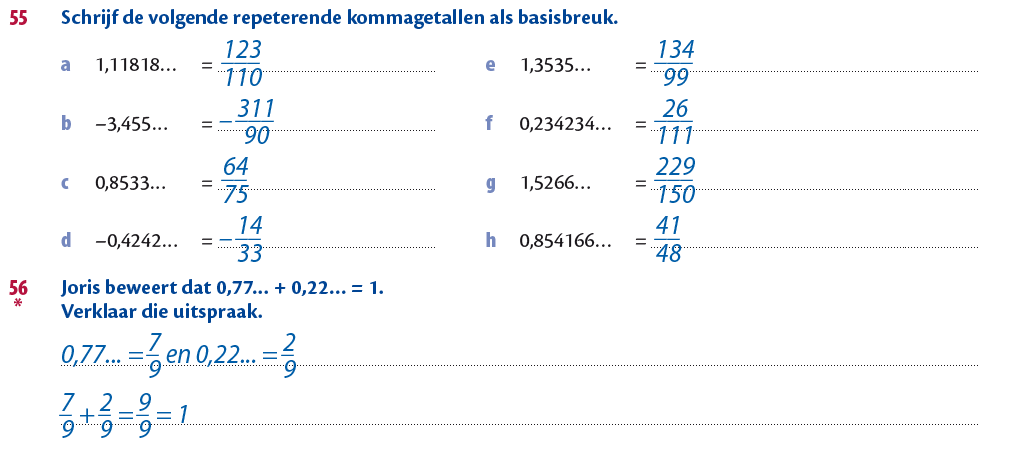 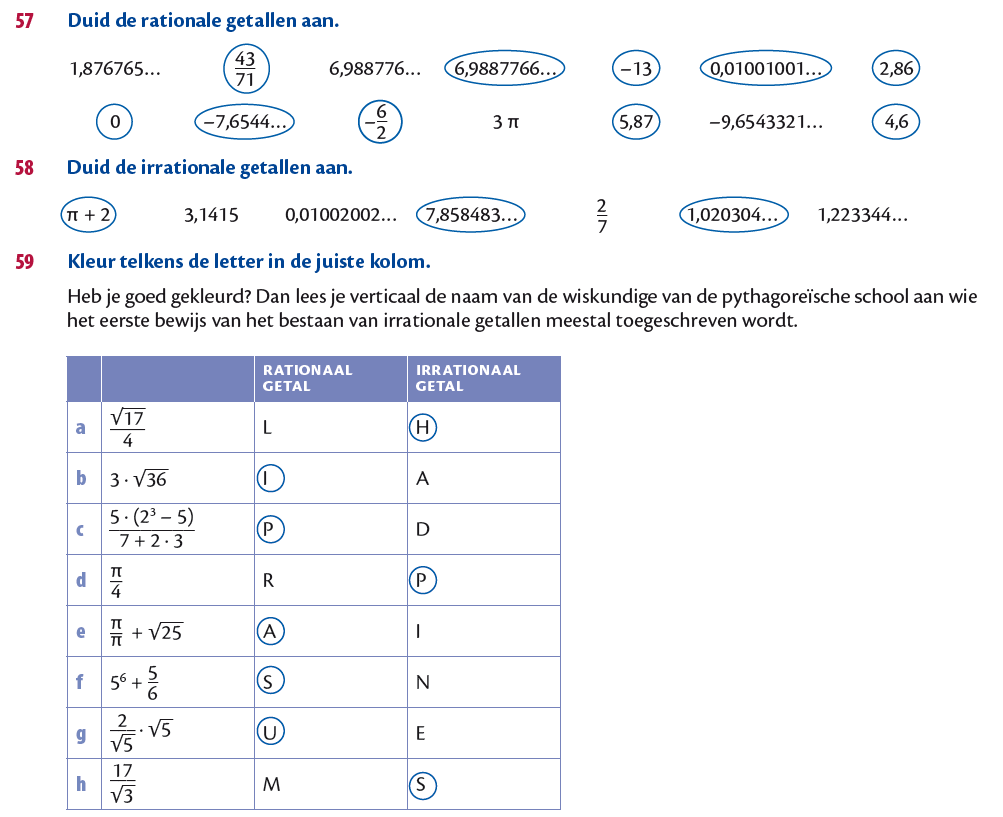 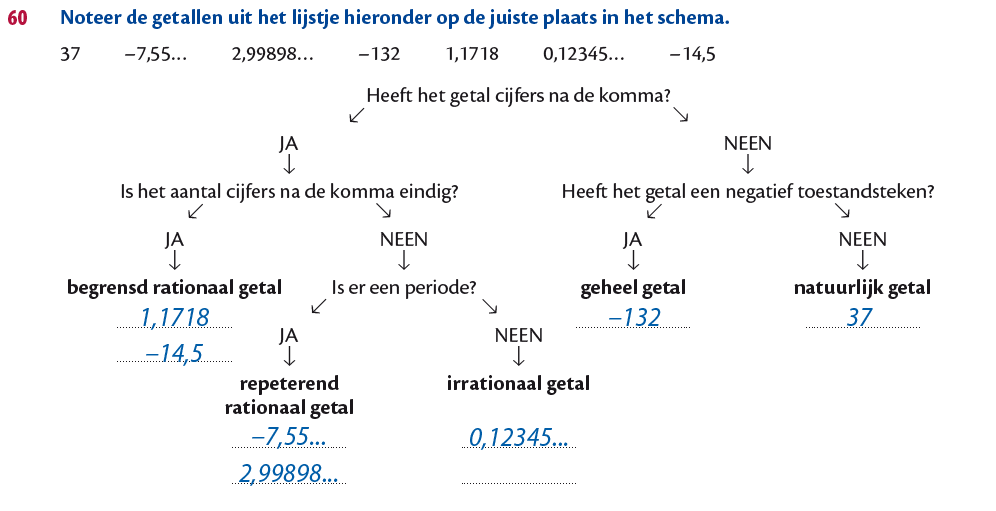 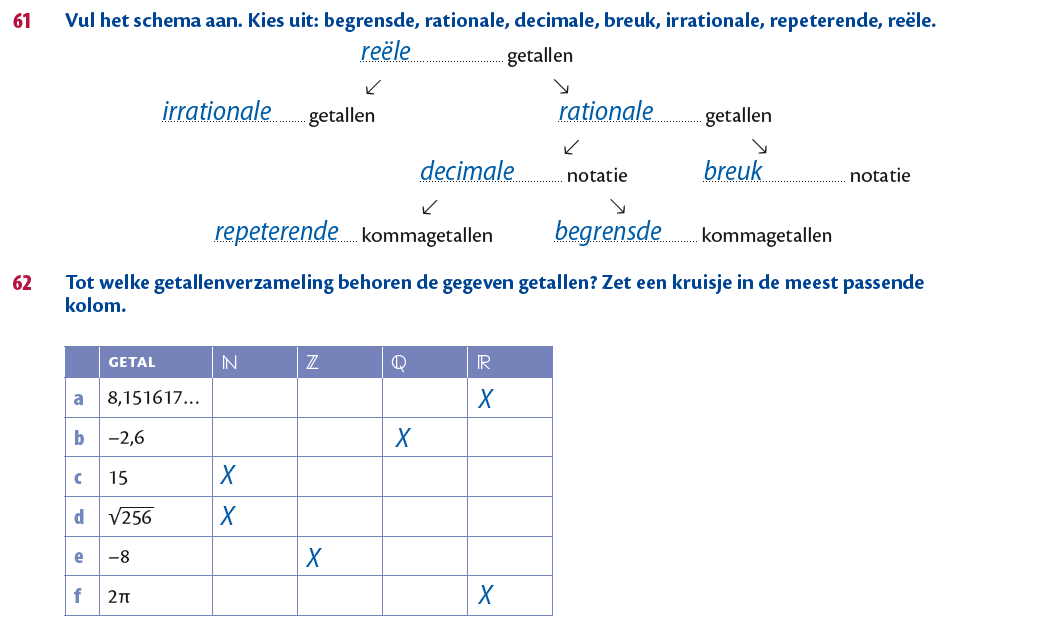 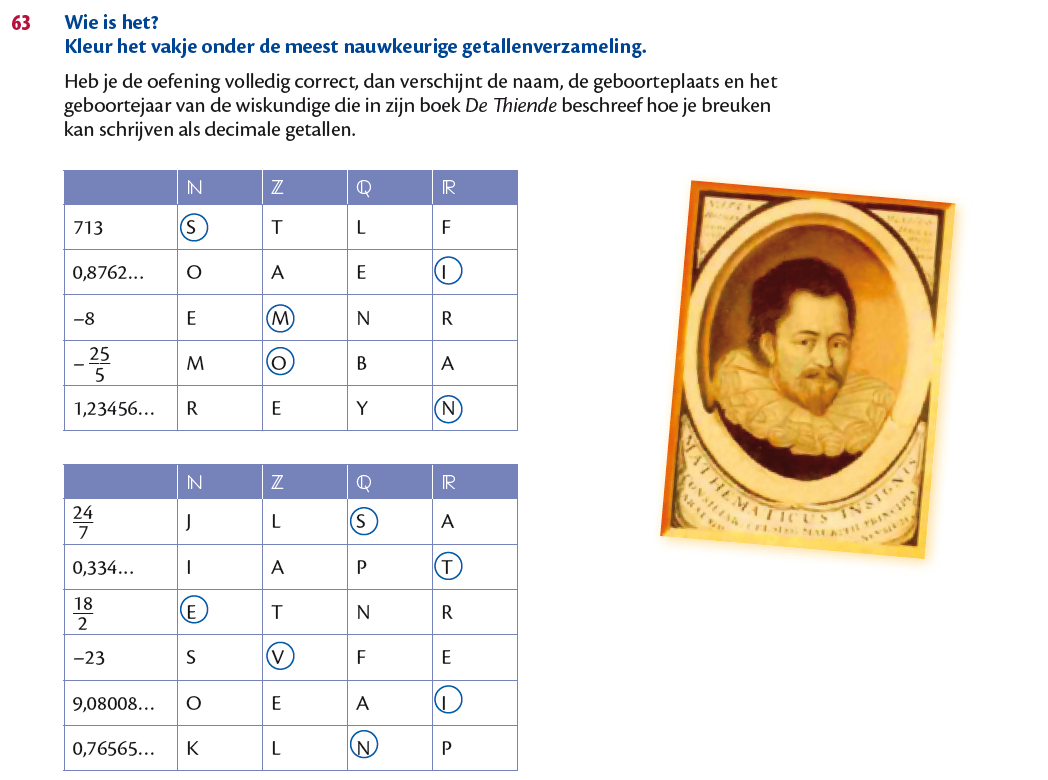 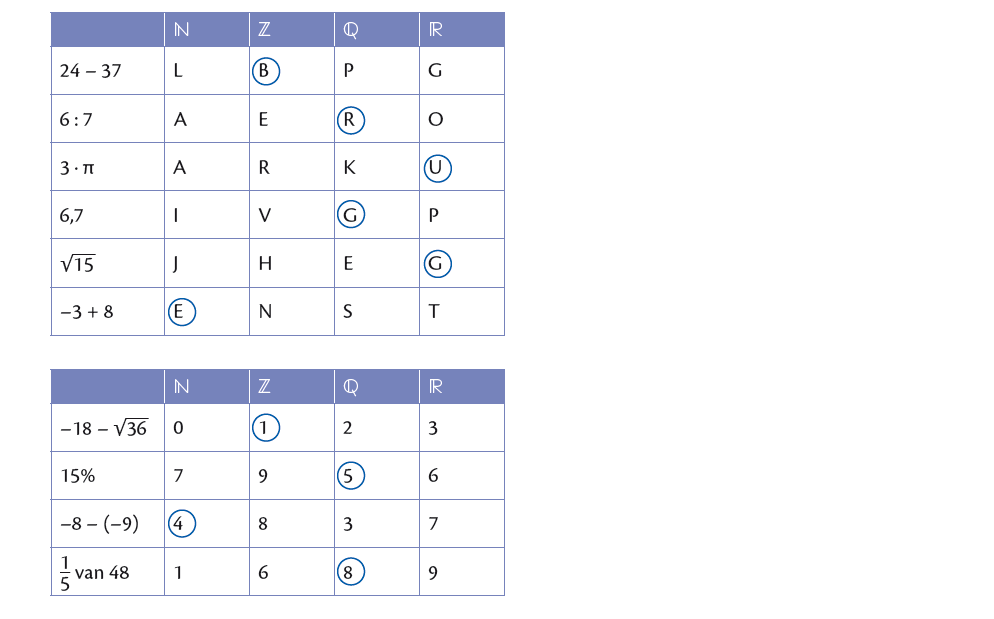 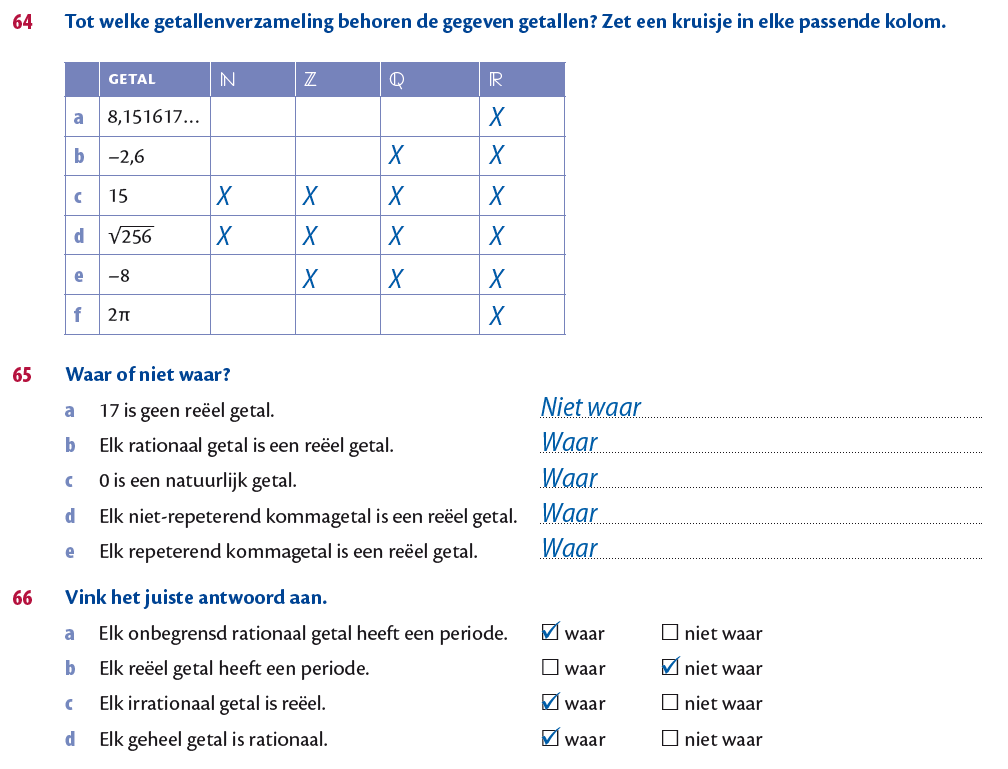 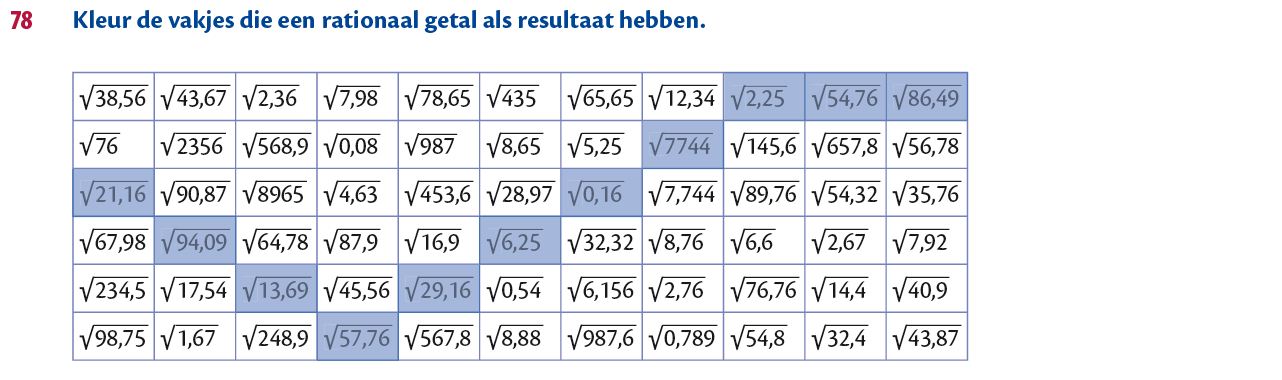 